Leseark 4Bokstaver (les lyden):t    j    r    i    e    u    t    l    o    s    a    r           Stavinger:ta     je     ti     jo    le     to     ja     te            Tekst:jo    tre    ti    ja    et    salt    telt    tavle                           Tirill  leser  i  ei  avis.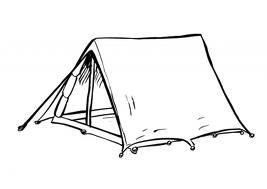 Tor  sier ja.Julie ser  ti  lilla  roser.Nine  er  i  et  stort  tre.Ekstra lekse for de som kan lese:Hei, jeg heter Fant. Jeg er en hund.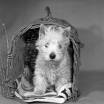 Jeg er en snill hund.Jeg spiser bein. Jeg sover i korga mi.Sett kryss for hver gang du leser:Mandag ❏❏❏       Tirsdag ❏❏❏           Onsdag ❏❏❏           